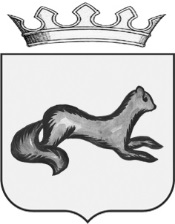 АДМИНИСТРАЦИЯ ОБОЯНСКОГО РАЙОНА КУРСКОЙ ОБЛАСТИПОСТАНОВЛЕНИЕот 12.09.2022 №455 г. ОбояньО подготовке и проведении осенне-зимнего пожароопасного сезона 2022-2023 годов на территории Обоянского района Курской областиВ соответствии с распоряжением Администрации Курской области от 05.09.2022 №680-ра «О подготовке и проведении осенне-зимнего пожароопасного сезона 2022-2023 годов на территории Курской области» в целях обеспечения защищенности населенных пунктов и объектов на территории Обоянского района Курской области в ходе осенне-зимнего пожароопасного сезона 2022-2023 годов, предупреждения гибели людей на пожарах Администрация Обоянского района Курской области ПОСТАНОВЛЯЕТ:1.Создать комиссию по контролю готовности поселений к осенне-зимнему пожароопасному сезону 2022-2023 годов и утвердить её прилагаемый состав.2. Утвердить прилагаемый План мероприятий по подготовке и проведению осенне-зимнего пожароопасного сезона 2022-2023 годов на территории Обоянского района Курской области.3. Рекомендовать главам муниципальных поселений Обоянского района Курской области издать распорядительные документы о подготовке и проведении осенне-зимнего пожароопасного сезона 2022-2023 годов на соответствующих территориях.4. Контроль исполнения настоящего постановления возложить на и.о.Первого заместителя Главы Администрации Обоянского района Н.А.Махову.5. Постановление вступает в силу со дня его подписания.И.о.ГлавыОбоянского района                                                                             Н.Миронова         Д.А.Кононов(47141)2-19-33,В.Н.Долгов(47141)2-23-87Утверждёнпостановлением Администрации Обоянского района Курской областиот 12.09 2022. №455С О С Т А Вкомиссии по контролю готовности поселений к осенне-зимнему пожароопасному сезону 2022-2023 годов     	     														Утверждёнпостановлением Администрации Обоянского района Курской областиот 12.09 2022. №455Планмероприятий по подготовке и проведению осенне-зимнего пожароопасного сезона 2022-2023 годов на территории Обоянского района Курской областиМахова Н.А.- и.о.Первого заместителя Главы Администрации Обоянского района, председатель комиссииДолгов В.Н.– начальник отдела по делам ГО и ЧС Администрации Обоянского района, заместитель председателяЛеонидов А.А. – начальник ЕДДС Обоянского района МКУ «УОДОМС» Обоянского района, секретарь комиссииКононов Д.А. – начальник отдела надзорной деятельности и профилактической работы по Обоянскому, Медвенскому и Пристенскому районам (ОНДиПР) ГУ МЧС России по Курской области, заместитель председателя (по согласованию)Афанасьев Ю.В. - начальник пожарной части №35 ОКУ «ППС Курской области» (по согласованию)№п/пМероприятияСрок исполненияОтветственные исполнители1234Проведение заседания комиссии по предупреждению и ликвидации чрезвычайных ситуаций и обеспечению пожарной безопасности (КЧС и ОПБ) Администрации Обоянского района с рассмотрением вопроса подготовки к осенне-зимнему пожароопасному сезону 2022-2023 годов с заслушиванием глав администраций поселений о принимаемых мерах.До 05.10.2022Первый заместитель председателя КЧС и ОПБАдминистрации Обоянского района Махова Н.А., начальник отдела по делам ГО и ЧС Администрации Обоянского района Долгов В.Н.Проведение уточнения и корректировки списков лиц, относящихся к «категории риска» (одинокие престарелые, злоупотребляющие алкоголем, малообеспеченные семьи с детьми). Размещение базы данных по спискам граждан «группы риска» в электронном виде на ЕДДС Обоянского района. Проведение работы по персональному закреплению для организации пожарно-профилактической работы с ними внештатных пожарных инструкторов муниципальных образований и старших по населенным пунктам.До 01.10.2022Главы МО (по согласованию), начальник Управления социальной защиты населения Администрации Обоянского района М.В.Леонидова, начальник отдела по опеке и попечительству Администрации Обоянского района Л.Н.Шокурова, руководитель филиала ОКУ «Солнцевский центр соцпомощи»А.В.Казакова (по согласованию), начальник отдела надзорной деятельности и профилактической работы по Обоянскому, Медвенскому и Пристенскому районам ГУ МЧС России по Курской области (ОНДиПР) Д.А.Кононов (по согласованию), начальник ЕДДС МКУ «УОДОМС» Обоянского района А.А.ЛеонидовРазработка графиков посещения неблагополучных семей, проведения подворовых обходов совместно с внештатными пожарными инспекторами и добровольными пожарными.До 01.10.2022Главы МО (по согласованию)Уточнение совместно с руководителем ОБУССОКО «Обоянский дом-интернат для престарелых и инвалидов» количество имеющихся свободных мест, проработка вопроса по подбору кандидатов для размещения в данное учреждение граждан из числа лиц «группы риска».До 01.10.2022в ходе пожароопасногосезона Главы МО (по согласованию), начальник Управления социальной защиты населения Администрации Обоянского района М.В.Леонидова, директор ОБУССОКО «Обоянский дом-интернат» Р.М.Чернецкая (по согласованию)Уточнение совместно с руководителем ОБУЗ «Обоянская ЦРБ» количества имеющихся в стационарах свободных мест, проработка вопроса по подбору кандидатов для размещения в данное учреждение граждан из числа лиц «группы риска».До 01.10.2022,в ходе пожароопасногосезонаГлавы МО (по согласованию), начальник Управления социальной защиты населения Администрации Обоянского района М.В.Леонидова, главврач ОБУЗ «Обоянская ЦРБ» А.В.Капустин (по согласованию) Уточнение списков лиц, планируемых на переселение к родственникам на зимний период, контроль за ходом проведения этих мероприятий.Сентябрь-октябрь2022 годаГлавы МО (по согласованию)Проверка противопожарного состояния жилых домов частного сектора силами внештатных пожарных инструкторов, старших по населенным пунктам с целью предупреждения пожаров по причине неисправности электрооборудования и печного отопления.До 15.10.2022Главы МО (по согласованию)Оказание адресной помощи малоимущим, одиноким, престарелым гражданам по ремонту электрооборудования и печного отопления.ПостоянноГлавы МО (по согласованию)Участие (по компетенции) в контроле за соблюдением на территории муниципальных образований мигрантами миграционного законодательства и проведением с ними пожарно-профилактической работыПостоянноГлавы МО (по согласованию), ОМВД России по Обоянскому району (по согласованию) Участие в работе по заключению договоров с населением по обслуживанию внутридомового газового оборудованияПостоянноГлавы МО (по согласованию), филиал АО «Газпром газораспределение Курск» в г.Судже (по согласованию) Организация профилактической работы с ранее судимыми лицами, подпадающими под действие 64-ФЗ от 6.04.2011, а также состоящими на учёте в УИИ УФСИН России по Курской области, в том числе по соблюдению ими мер пожарной безопасностиПостоянноОМВД Росси по Обоянскому району (по согласованию), главы МО (по согласованию)Проверки мест возможного проживания лиц без определенного места жительства (бесхозных строений, чердаков, подвалов, теплотрасс) с целью пресечения незаконного проживания.Ноябрь-декабрь 2022 г. Январь-февраль 2023 г.ОМВД России по Обоянскому району (по согласованию), главы МО (по согласованию) Пресечение фактов самогоноварения и реализации его населению, а также проведение дополнительных профилактических мероприятий в дни получения пенсии одинокими гражданами пенсионного возраста.ПостоянноГлавы МО (по согласованию)Уточнение списка старших по населенным пунктам с последующим размещением базы данных по старшим в электронном виде на ЕДДС Обоянского района и ЦУКС ГУ МЧС России по Курской области.До 10.10.2022Главы МО (по согласованию), начальник ЕДДС Обоянского района МКУ «Управление ОДОМС» Обоянского района А.А.ЛеонидовМетодические сборы со старшими по населенным пунктам по разъяснению их обязанностей и стоящих перед ними задач.До 10.10.2022ОНДиПР (по согласованию), главы МО (по согласованию)Введение особого противопожарного режима в случае повышения пожарной опасности на соответствующих территориях.В ходе пожароопасногосезонаОНДиПР (по согласованию), главы МО (по согласованию)Организация широкого информирования о мерах пожарной безопасности в средствах массой информации, при проведении подворовых обходов и встреч с населением, в местах массового скопления людей, а также подробный разбор причин и условий пожаров, повлекших гибель людей.ПостоянноАУКО «Редакция газеты «Обоянская газета»» (по согласованию), ОНДиПР (по согласованию), пожарная часть (ПЧ) Обоянского района (по согласованию), главы МО (по согласованию)Проверка источников наружного противопожарного водоснабжения в населенных пунктах и на предприятиях перед началом пожароопасного периода, принятие мер по их приведению в работоспособное состояние.До 01.11.2022ПЧ Обоянского района (по согласованию), главы МО (по согласованию)Проведение работы по:учету населенных пунктов, расположенных в труднодоступных местах;по выделению снегоуборочной техники для обеспечения ведения действий, связанных с тушением пожаров и проведением АСР ПЧ Обоянского района;информированию о состоянии дорог и проездов дежурных ПЧ Обоянского района и ЕДДС Обоянского района;подготовке к зимнему периоду снегоуборочной техники, а также своевременной передаче в ЦУКС ГУ МЧС России по Курской области и ЕДДС Обоянского района, количества снегоуборочной техники, находящейся в районе, для ее привлечения в случае необходимости.До 10.11.2022До 05.12.2022постояннодо 05.12.2022И.о.Первого заместителя Главы Администрации Обоянского района Н.А.Махова, ПЧ Обоянского района (по согласованию), главы МО (по согласованию)Обеспечение условий для деятельности добровольных пожарных формирований муниципальных образований, оснащению их приспособленной для пожаротушения техникой, способной эффективно решать задачи по принятию мер по локализации пожара и спасению людей и имущества до прибытия подразделений Государственной противопожарной службы, повышению боеготовности в осенне-зимний период, проведение смотров готовности.До 15.10.2022,в ходе пожароопасногопериодаПЧ Обоянского района (по согласованию), главы МО (по согласованию)Определение мест заправки автоцистерн подогретой водой (в случае необходимости).До 15.10.2022ПЧ Обоянского района (по согласованию), Администрация города Обояни (по согласованию)Проведение дополнительных занятий с личным составом ПЧ Обоянского района и добровольной пожарной охраны Обоянского района Курской области по тушению пожаров при неблагоприятных климатических условиях, а также с дежурными ЕДДС Обоянского района по знанию района выезда ПЧ, расписания выезда местного гарнизона пожарной охраны, а также Плана привлечения сил и средств ПЧ.До 01.11.2022ПЧ Обоянского района (по согласованию), ЕДДС Обоянского района МКУ «Управление ОДОМС» Обоянского района, главы МО (по согласованию)В целях повышения оперативного реагирования на пожары и проведения аварийно-спасательных работ в зимний период 2022-2023 гг., проведение со службами жизнеобеспечения Обоянского района, а также иными видами пожарной охраны корректировки соглашений о взаимодействии.До 01.11.2022ПЧ Обоянского района (по согласованию) Проведение уточнения и обновления информации в паспортах социально- значимых объектов и объектов с массовым нахождением людей.ПостоянноРуководители объектов (по согласованию), ПЧ Обоянского районаУчастие в заслушивании председателей КЧС и ОПБ Администраций районов Курской области и глав поселений в режиме ВКС в ходе подготовки к осенне-зимнему пожароопасному периоду.Согласно отдельному графикуПервый заместитель председателя КЧС и ОПБАдминистрации Обоянского района Махова Н.А., ОНДиПР (по согласованию), Главы МО (по согласованию)Дооснащение при необходимости домовладений граждан «категории риска» автономными дымовыми пожарными извещателями с дальнейшим контролем за их работоспособностьюВ ходе пожароопасного сезонаГлавы МО (по согласованию) Организация комиссионных осмотров жилых помещений, предоставляемых детям-сиротам, детям, оставшимся без попечения родителей, а также детям, находящимся под опекой (попечительством), предоставляемых по государственным программам.		 В ходе пожароопасного сезонаНачальник отдела по опеке и попечительству Администрации Обоянского района Л.Н.Шокурова, главы МО (по согласованию), КОО «ВДПО» (по согласованию),ОНДиПР (по согласованию)Проведение комплекса мероприятий по выявлению объектов частного жилого сектора, используемых в целях осуществления деятельности по оказанию социальных услуг для престарелых граждан для принятия мер реагирования.В ходе пожароопасного сезонаГлавы МО (по согласованию), ОНДиПР (по согласованию), ОМВД России по Обоянскому району (по согласованию)Обеспечение готовности к развертыванию ПВР с первоочередным обеспечением пострадавшего населения, а также нештатных ситуаций, связанных с авариями на объектах ТЭК и ЖКХВ ходе пожароопасного сезонаАдминистрация Обоянского района, организации-формирователи ПВР,главы МО (по согласованию)